SMLOUVA O DILOna projekční práce na akci č.Zajištění inženýrské činnosti - projektové dokumentace na akci: „Stavební úpravy 1. NP. v objektu Hellichova 535/22,118 00 Praha 1 - Malá Strana"Číslo smlouvy zhotovitele: 201008uzavřená níže psaného dne měsíce a roku podle ustanovení § 2586 a násl. zák. č. 89/2012 SbM občanský zákoník mezi smluvními stranami:článek I.SMLUVNÍ STRANYl. objednatel:se sídlem: zastoupený:IČ:DIČ:bankovní spojení: č. účtu:Vyšší odborná škola grafická a Střední průmyslová škola grafická, Praha 1, Hellichova 22Hellichova 535/22, 118 00 Praha 1 - Malá StranaRadek Blahák708 37 783CZ70837783PPF Banka Praha2001660018/60002. zhotovitel: se sídlem: zastoupený: zapsaná v OR(dále jen "objednatel")BLACKBACK s.r.o.Podkovářská 800/6,190 00 Praha 9Ing. Lukáš Pojar, Ing. arch. Petr SchwarzbeckPraze, U Městského soudu, ODD. C 172 304, z. 12.11. 2010Osvědčení o autorizaci: ČKA1T 0102204, CKA 03452 bankovní spojení:	Komerční banka	a.s.číslo účtu:	107-16111460297/0100IČ:	247 63 071DIČ:	CZ24763071(dále jen "zhotovitel")takto:článek II.PŘEDMĚT SMLOUVYPředmětem smlouvy je: Provedení profesních výkonů při přípravě zadání realizace stavby - zaměření stávajícího stavu. Provedení potřebných průzkumů, jiných přípravných prací a zpracování podkladů pro vypracování projektové dokumentace a studii stavby včetně interiéru. Provedení profesních výkonů pro stavební řízení, zpracování projektové dokumentace pro případné stavební povolení (DSP), projednání této PD s příslušnými dotčenými orgány státní správy (DOSS) a obstarávání jejich stanovisek, vyřízení stavebního povolení a ostatní správní řízení u příslušného stavebního úřadu, vše pro provedení veřejné zakázky „Stavebníúpravy 1. N.P. v objektu Hellichova 535/22,118 00Praha 1 - Malá Strana') obstarávání stanovisek vlastníků popřípadě rozhodnutí DOSS nebo obstarávání jiných dokladů vyžadovaných zvláštními právními předpisy. Výsledkem této fáze bude získání případného stavebního povolení, případně sdělení příslušného stavebního úřadu k realizaci předmětné stavby. Provedení profesních výkonů při projednání projektové dokumentace s DOSS a vyřízení příslušných stupňů stavebního řízení nebo ohlášení (v závislosti na požadavcích příslušného stavebního úřadu). Zhotovitel předá objednateli 1 vyhotovení DSP. Zpracování zadávací dokumentace pro výběr dodavatele formou projektové dokumentace pro vlastní provedení stavby (DPS) + oceněný a slepý položkový rozpočet + orientační časový řádkový harmonogram uzlových bodů zakázky (i v digitální elektronické verzi na cd ve formátech *.dgw, *.pdf, *.doc, *.jpg, *.xls) v souladu s vyhl. č. 169/2016 sb., o stanovení rozsahu dokumentace veřejné zakázky na stavební práce a soupisu stavebních prací, dodávek a služeb s výkazem výměr. Projektová dokumentace v rozsahu plánovaných stavebních prací pro stavební řízení (DSP) a pro vlastní provedení stavby (DPS) bude zpracována jako jeden projekční celek. Součástí projektové dokumentace bude i orientační plán BOZP. Zhotovitel musí mít písemný souhlas s projektovou dokumentací od uživatele (ředitel školy). Náyrh řešení (např. materiálová řešení) odsouhlasí ředitel do 3 pracovních dní od předání projektové dokumentace. Zhotovitel musí doložit vlastní harmonogram prací odrážející způsob vyřízení stavebního řízení (zhotovitel předá stanoviska DOOS a žádosti na úřad na stavební povolení včetně vlastních rozhodnutí). Zhotovitel předá objednateli 1 vyhotovení DSP (předáno již dříve) a 6 vyhotovení DPS, 1 vyhotovení zadavateli předloží v elektronické DOOS a příslušná rozhodnutí např. stavební povolení). Zajištění součinnosti při zadávacím řízení (odpovědi na dotazy dodavatelů, účast na zasedáních výběrových komisí a kontrola úplnosti odborných částí nabídek uchazečů). Provedení profesních výkonů spojených s výkonem autorského dozoru při realizaci díla v rozsahu zpracované projektové dokumentace včetně vyřízení případného kolaudačního souhlasu).pro stavbu: „Stavební úpravy 1- NP. v objektu Hellichova 535/22,118 00 Praha 1 - Malá Strana"(dále jen DÍLO) zhotovitelem ve prospěch objednatele v rozsahu nezbytném pro úplné a kvalitní provedení DÍLA.článek III.ROZSAH DÍLA Dle článku II. odstavce 1. této SoD zhotovitel zaměří stávající stav objektu, provede potřebné průzkumné a jiné přípravné práce a studii stavby včetně interiéru. Dle článku II. odstavce 2. této SoD zhotovitel zpracuje dokumentaci pro stavební povolení (DSP), zajistí stanoviska dotčených orgánů státní správy, podá žádost na zahájení stavebního řízení a případně zajistí pravomocné stavební povolení. DSP, stanoviska DOOS a příslušná rozhodnutí ze stavebního řízení předá zhotovitel objednateli (rovněž i v elektronické podobě) Dle článku IL odstavce 3. této SoD zhotovitel zpracuje zadávací dokumentaci pro výběr dodavatele (rovněž i v elektronické podobě) - oceněný rozpočet a slepý položkový výkaz výměr včetně harmonogramu stavebních prací vycházející ze zpracované projektové dokumentace pro realizaci zakázky (DPS). Tuto zadávací dokumentaci předá objednateli v 6-ti vyhotoveních (rovněž i v elektronické podobě) Dle Článku II. odstavce 4. této SoD zhotovitel zajistí součinnost při vyřizování případných dotazů uchazečů v průběhu zadávacího řízení pro výběr dodavatele realizace zakázky. Zhotovitel zajistí provádění autorského dozoru v rozsahu zpracované projektové dokumentace dle odst. 3. po celou dobu výstavby včetně vyřízení kolaudačního souhlasu v rozsahu 20 hodin. V případě většího rozsahu hodin bude autorský dozor doobjednán, nabídka bude obsahovat hodinovou sazbu za AD.článek IV.ZPŮSOB PŘEDÁNÍZhotovitel se zavazuje zajistit dokumentaci dle článku II. bodu 2 a 3. Současně zhotovitel předá objednateli veškerépodklady na CD. Součástí předávacího protokolu bude také souhlasné vyjádření zadavatele s PD. Další eventuálníchvíce - paré bude předmětem zvláštní objednávky.článek V.SOUČINNOST OBJEDNATELE A ZHOTOVITELE Objednatel poskytne zhotoviteli plnou moc projednání s DOSS a stavebním úřadem Objednatel poskytne případně zhotoviteli kopii zřizovací listiny Objednatel zpřístupní objekt zhotoviteli i spolupracovníkům zhotovitele na základě dohody obou stran a na výzvu ze strany zhotovitele. Výchozí podklady a materiály získané zhotovitelem od objednatele mají důvěrný charakter a smějí být použity pouze pro plnění ve smyslu této smlouvy. Zhotovitel zhotoví dílo svým jménem a na vlastní zodpovědnost. Zhotovitel může pověřit provedením části díla třetí osobu. Za výsledek těchto činností však odpovídá objednateli stejně, jako by je provedl sám.článek VI.DOBA PLNĚNÍDílo bude zhotoveno a předáno objednateli následně: Zahájení prací nejpozději do pěti dnů po podpisu smlouvy. Dle článku II. odstavce 1. této SoD - nejpozději do 60 od podpisu smlouvy Dle	článku II.	odstavce	2. této SoD	- nejpozději do 120 od podpisu smlouvy, přičemž doba od podánížádosti na příslušný stupeň stavebního řízení (stavební povolení) a doba vyřizování stanovisek třetích osob (DOSS) se do	termínu nepočítá. Dle	článku IL	odstavce	3. této SoD	- nejpozději do 30 dnů od ukončení dle odstavce 2 Dle	článku II.	odstavce	4. této SoD	- průběžně po dobu přípravy a realizace stavbyMístem předání a převzetí se rozumí sídlo objednatele.článek VII.CENA DÍLA A PLATEBNÍ PODMÍNKYCena za dílo v rozsahu či. II. této smlouvy je smluvní a je stanovena jako cena pevná nejvýše přípustná, objednavatel nestanovil žádné podmínky k možnosti jejího překročení.Cena za celkové dílo činí:Cena bez DPH,- Kč	319.510,00	KčDPH 21%	67.097,00	Kčcena celkem včetně DPH	386.607,00	Kč Z této částky se dají fakturovat samostatně dílčí plnění ucelených částí - viz příloha č. 1 Cena část díla bude uhrazena na základě faktur vystavených v termínech splnění jednotlivých fází uvedených ve výpočtu odměny a to do 100 % celkových nákladů po předání dokumentace objednavateli na základě zápisu o předání a převzetí díla, který bude součástí faktury vystavené zhotovitelem. Oprávněně vystavená faktura - daňový doklad - musí obsahovat náležitosti daňového dokladu včetně těchto údajů: údaje zhotovitele, obchodní jméno, sídlo, IČO, DIČ, bankovní spojení, registrační Číslo v obchodním rejstříku (číslo vložky, oddíl) a údaj osvědčení o registraci k DPH číslo smlouvy číslo a název stavby (ORG), popř. číslo a název etapy předmět díla číslo faktury fakturovanou částku datum zdanitelného plnění za fakturovanou částku razítko	a podpis oprávněné osoby, stvrzující oprávněnost, formální a věcnou správnost fakturyV případě,	že faktura nebude obsahovat náležitosti daňového dokladu a údaje uvedené v bodě 6 tohoto článku,je objednatel oprávněn vrátit ji zhotoviteli k odstranění vad nebo k doplnění. V takovém případě se přeruší plynutí lhůty splatnosti a nová lhůta splatnosti začne plynout doručením opravené faktury objednateli Smluvní strany vzájemně dohodly lhůtu splatnosti jednotlivých faktur a to 30 dní od doručení objednateli. Faktury budou zasílány na adresu objednatelečlánek VIII.ODPOVĚDNOST ZA VADY Zhotovitel zodpovídá za vady dle § 2605 občanského zákoníku, jež má dílo v době předání a za vady vzniklé po předání.Zhotovitel	neodpovídá za vady díla, které byly způsobené použitím podkladů poskytnutých objednatelem, azhotovitel	při vynaložení veškerého úsilí nemohl zjistit jejich nevhodnost, anebo na ně upozornil objednatele aten na jejich použití trval.Smluvní strany dohodly pro případ oprávněných vad díla, že zhotovitel je povinen vady díla bezplatně odstranit a to do 14 - ti dnů od uplatnění oprávněné písemné reklamace objednatelem.Případnou reklamaci oprávněných vad díla uplatní objednatel bezodkladně po jejich zjištění písemnou formou.článek IX.SMLUVNÍ POKUTY Nes plní-li zhotovitel dílčí plnění předmětu smlouvy v dohodnutém termínu, zaplatí smluvní pokutu ve výši 0,05% za každý den prodlení jednotlivého samostatně fakturovaného dílčího plnění. Neodstraní-li zhotovitel vady do 14 dnů od oprávněné reklamace, zaplatí smluvní pokutu ve výši 0,05 % z ceny vadného samostatně fakturovaného dílčího plnění za každý den prodlení. Nedodrží-li objednatel lhůtu splatnosti dílčího plnění, je zhotovitel oprávněn účtovat smluvní pokutu ve výši 0,01% z fakturované částky dílčího plnění a to za každý den prodlení. Objednatel je oprávněn smluvní pokutu, případně náhradu škody, na které mu v důsledku porušení závazku zhotovitele vznikl nárok, započíst do kterékoliv úhrady, která přísluší zhotoviteli dle příslušných ustanovení smlouvy.článek X.ZÁRUKA Záruční doba na provedenou projektovou dokumentaci je 24 měsíců. Záruka začíná běžet dnem předáním díla zhotovitele objednateli. Pro záruku za dílo dále platí příslušné ustanovení občanského zákoníku.článek XI.VYŠŠÍ MOC Smluvní strany se osvobozují od odpovědnosti za částečné nebo úplné nesplnění smluvních závazků, jestliže se tak stalo v důsledku vyšší moci,Za vyšší moc se pokládají okolnosti, které vznikly po uzavření této smlouvy o dílo v důsledku stranami nepředvídaných a neodvratitelných událostí, mimořádné a neodvratitelné povahy a mají bezprostřední vliv na plnění předmětu této smlouvy, jedná se především o živelné pohromy, válečné události případně opatření příslušných správních orgánů na území ČR. Nastanou-li okolnosti vyšší moci dle odst. 1., prodlužuje se doba plnění o dobu, po kterou budou okolnosti vyšší moci působit. Tato doba bude vzájemně odsouhlasena dodatkem k této smlouvě, nebude-li dohodnuto jinak.článek XII.ODSTOUPENÍ OD SMLOUVYPráce zhotovitele, které vykazují již v průběhu provádění prokazatelné nedostatky nebo jsou prováděny v rozporu s touto smlouvou, je zhotovitel povinen nahradit bezvadným plněním. Pokud zhotovitel ve lhůtě, dohodnuté s objednatelem, takto zjištěné oprávněné nedostatky neodstraní, může objednatel od smlouvy odstoupit. Vznikne-li z těchto důvodů objednateli škoda, je zhotovitel průkazně vyčíslenou škodu povinen uhradit. Jestliže objednatel v průběhu plnění předmětu smlouvy zjistí, že prokazatelně dochází k prodlení se zahájením nebo prováděním prací oproti smluvnímu ujednání z důvodů na straně zhotovitele, stanoví zhotoviteli lhůtu, do kdy má nedostatky odstranit, V případě, že zhotovitel prokazatelně neodstraní nedostatky ve stanovené lhůtě, může objednatel od smlouvy odstoupit. Prokazatelnou škodu, která objednateli z těchto důvodů vznikne, je zhotovitel povinen uhradit.Bude-li zhotovitel nucen z důvodů na straně objednatele přerušit práce na díle po dobu delší jak jeden měsíc, může od smlouvy odstoupit, nebude-li dohodnuto jinak.V případě odstoupení od smlouvy jednou ze smluvních stran, bude k datu účinnosti odstoupení vyhotoven protokol o předání nedokončeného díla. Do doby vyčíslení oprávněných nároků smluvních stran a do doby dohody o vzájemném vyrovnání těchto nároků, je objednatel oprávněn zadržet veškeré fakturované a splatné platby zhotoviteli.V dalším se v případě odstoupení od smlouvy postupuje dle příslušných ustanovení obchodního zákoníku v platném znění.V případě odstoupení od smlouvy je zadavatel povinen nahradit zhotovenou část PD v ceně odpovídající rozsahu částečného provedení díla.článek XIII.ZVLÁŠTNÍ UJEDNÁNÍ Cena díla (PD) pro všechny stupně projektové přípravy stavby zahrnuje vedlejší náklady a odměny za výkony nepříslušející zhotoviteli PD (např. geodetické zaměření, průzkumy, mapové podklady apod.) Zhotovitel může zpracovat a předat jednotlivé části díla před dohodnutým termínem.článek XIV.OSTATNÍ UJEDNÁNÍ Objednatel umožní zhotoviteli přístup na stavební pozemky a do stavebních objektů za účelem plnění předmětu smlouvy. Zhotovitel bude provádět dílo v souladu s platnými ČSN, příp. jejich novelizacemi a v souladu se zákonem č.183/2006 Sb., o územním plánování a stavebním řádu (stavební zákon) a předpisy souvisejícími. Zhotovitel se bude řídit výchozími podklady objednatele, jeho pokyny, zápisy, dohodami oprávněných pracovníků smluvních stran. Na dílo se v plné výši vztahují ustanovení Autorského zákona. Části díla se stávají vlastnictvím objednatele po uhrazení částečných faktur za jednotlivé stupně PD dle článku VI. odst. 1.Strany této smlouvy mají povinnost pokusit se o smírné řešení vzájemnou dohodou jakéhokoli sporu, který vyvstane v souvislosti s touto smlouvou. Spor, který nebude vyřešen dohodou během 60 - ti dnů, bude předložen ke konečnému rozhodnutí Rozhodčímu soudu při Hospodářské komoře České republiky a Agrární komoře České republiky v souladu s pravidly rozhodčího řízení uvedeného rozhodčího soudu. Rozhodčí senát se bude skládat ze 3 rozhodců jmenovaných v souladu s pravidly rozhodčího řízení uvedeného rozhodčího soudu. Výrok tohoto Rozhodčího soudu bude konečný a závazný pro obě strany a nebude možné se proti němu odvolat. Rozhodčí řízení bude vedeno v českém jazyce a bude se konat v Praze.V případě, že se v průběhu získání stanovisek vyskytnou zjištění, která zhotovitel nemohl, ani při vynaložení veškeré dobré vůle, předvídat, nemají tyto skutečnosti vliv na předchozí plnění ze strany objednatele ani zhotovitele.článek XV.PROVÁDĚNÍ DÍLA Objednatel je oprávněn kontrolovat provádění díla prostřednictvím oprávněných osob určených touto smlouvou.Oprávněné osoby objednatele:ve věcech smluvních a technických: Radek Blahák - ředitelZhotovitele při jednání s objednatelem jsou oprávněni zastupovat oprávněné osoby.Oprávněné osoby zhotovitele:ve věcech smluvních a technických:	Ing.	Lukáš	Pojar.	720390920,	pojar@blackback.czIng. arch. Petr Schwarzbeck, 604134255, schwarzbeck@blackback.czčlánek XVI.ZÁVĚREČNÁ USTANOVENÍVeškeré změny a doplňky smlouvy mohou být provedeny jen formou písemných dodatků, které se stávají po podpisu oběma smluvními stranami nedílnou součástí této smlouvy.Vztahy mezi smluvními stranami neupravené touto smlouvou se řídí příslušnými ustanoveními občanského zákoníku a obecně platnými právními předpisy.Smluvní strany výslovně sjednávají, že uveřejnění této smlouvy v registru smluv dle zákona č. 340/2015., o zvláštní účinnosti některých smluv, uveřejňování těchto smluv a o registru smluv (zákon o registru smluv) zajistí objednatel.Smlouva je vyhotovena ve třech stejnopisech s platností originálu, z nichž objednatel obdrží dvě vyhotovení a zhotovitel jedno vyhotovení. Každý stejnopis sestává z 5 - ti stran textu. Smlouva nabývá platnosti a účinnosti dnem podpisu smluvními stranami.V Praze dne: ..f}..V Praze dne:	9..Irú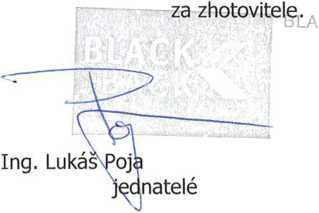 ^ža objednatele;:ola grafická a Střední průmyslová škola grafická v Praze 1 - Malá Strana čp. 535 i 18 00 Praha 1, Hellichova 22 Tel. 257 312 390Radek Blahák Ředitel školyCKBACK s.r.o. Podkovářská 800/6 190 00, Praha 9 !Č: 247 63 071 DIČ:CZ24763071 www.blackback.cz r, Ing. arch. Petr Schwarzbeck společnostiDodavatel: 	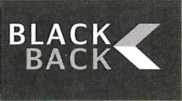 BLACKBACK s.r.o.CENOVÁ NABÍDKAPodkovářská 800/6, 190 00 Praha 9, P. Bezruce 632, Strakonice 386 01tel. (+420)604134255/720390920 IČ:24763071, DIČ:CZ24763071 Městský soud v Praze odd.C 172304, z 12.11.2010Akce:	ZAJIŠTĚNÍ	PROJEKČNÍCH	PRACÍ	NA AKCI:„Stavební úpravy 1.N.P. v objektu Hellichova 535/22, 118 00 Praha 1 - Malá Strana"RůznéOdběrateli"Nabídka č. NAB200919 roiDatumvystavení 7.12.2020VYSSI ODBORNÁ ŠKOLA GRAFICKÁ A STŘEDNÍ PRŮMYSLOVÁ ŠKOLA Jméno GRAFICKÁ, PRAHA 1, HELLICHOVA 22Adresa HELLICHOVA 22PSČ 118 00	Praha	1	-	Malá	StranaTelefonIČODIČMnožstvíPopisCena/ks bez DPH Sazba DPHDPHCena vč. DPH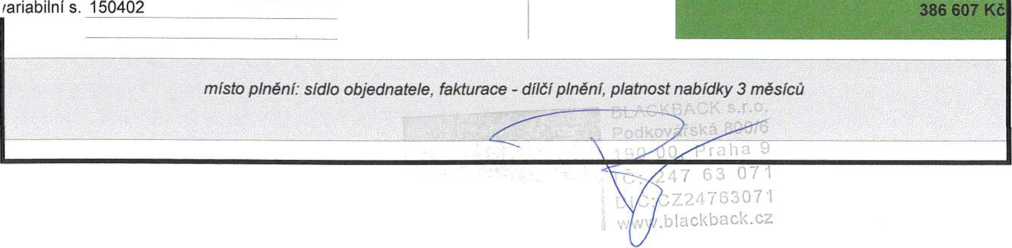 $A.1,001) Příprava zakázky a průzkumy a měření105 500 Kč21%22 155,00 Kč127 655,00 Kč1,00Studie stavby a zaměřeni ručním laserem1,00Základní stavebně technický průzkum1,00Radon interiér1,002) Dokumentace pro stavební povolení a provedení stavby193 510 Kč21%40 637,10 Kč234 147,10 Kč1,00Projekt pro stavební D.1.1.- architektonicko stavební část1,00Projekt pro stavební D.1.1.- interiér základní rozkres bez detailů1,00Projekt pro stavební povolení D.1.2.- Stavebně konstrukční část - nové otvory v nosném zdivu1,00PENB - Průkaz energetické náročnosti budov - není1,00D.1.3. - PBR - Požárněbezpečnostní řešení1,00D.1.4.1.- VYT -Vytápění1,00D.1.4.2. - VZT - větrání WC, koupelny1,00D.1.4.3. - KLM - klimatizace1,00D.1.4.5. - ZTI - zdravotechnické instalace - voda a kanalizace1,00D.1.4.7. - ELESP - zařízení silnoproudé elektrotechniky - ROZVODY, ÚPRAVA ROZVADĚČE1,00D.1.4.8. - ELESLB - zařízení slaboproudé elektrotechniky - DATOVÉ ROZVODY1,00Koordinace projektu generální projektant 9%1,00Tisk + kompletace 6 paré + 1x digitálně na CD1,002) Inženýring vyřízení stavby (bez správních poplatků)14 000 Kč21%2 940,00 Kč16 940,00 Kč1,004) Autorský dozor a tehnický dozor v rozsahu 10 hodin6 500 Kč21%1 365,00 Kč7 865,00 KčCelkem k úhraděCelkem k úhraděCelkem k úhradě386 607,10 KčBankovní spojeníBankovní spojeníRozpis DPHRozpis DPHSazbaZákladDaň0%0 Kč0 KčJméno Komerční banka, a.s.Jméno Komerční banka, a.s.15%0 Kč0 KčWIFTCODE: KOMBCZPPWIFTCODE: KOMBCZPP21%319 510 Kč67 097 Kč319 510 Kč67 097 Kčč.ú.107-1611460297/0100Celkem s DPHCelkem s DPHCelkem s DPH